Contour Line SketchingContour Line: An observational technique in drawing where your drawing utensil should never leave the page from beginning to end of the sketch process. It is a Continuous Line drawing.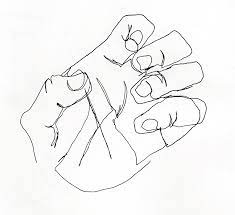 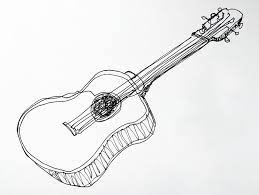 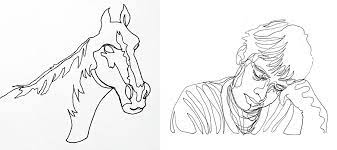 